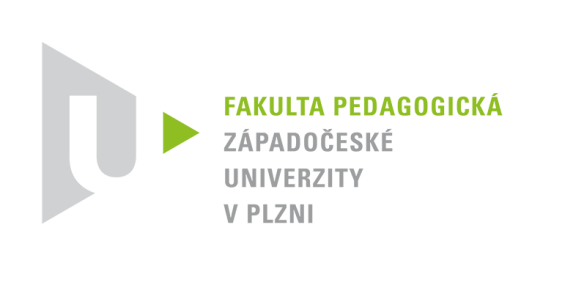                   			Katedra pedagogikyHODNOCENÍ VEDOUCÍ DIPLOMOVÉ PRÁCEPráci předložil/a student/ka: Tereza JaničinováNázev práce: Vzdělávání a adaptace žáků z Ukrajiny na vybraném 1. stupni základní školy v PlzniVedoucí práce: Mgr. Pavla Soukupová, Ph.D.Oponent/ka práce: PhDr. Markéta Zachová, Ph.D.Splnění zadání Formální úroveňHodnocení teoretické částiHodnocení praktické částiKomentář hodnotitele: Podpory a adaptace žáků s odlišným mateřským jazykem je důležitou součástí inkluze ve vzdělávání. Volbu tématu považuji za velmi aktuální a potřebnou.Cílem diplomové práce bylo zjistit, navrhnout a ověřit kroky pro podporu úrovně sociálního začlenění žáků z Ukrajiny do kolektivu, podpory jejich komunikační úrovně v českém jazyce a znalosti českého jazyka, analýzu užitých výukových metod a didaktických postupů podporujících porozumění vz. obsahu. Oceňuji promyšlené a časově kontinuálně rozvržené výzkumné šetření do 12 měsíců od března 2023 do března 2024.V rámci výzkumného šetření bylo zpracováno 6 kazuistik žáků z Ukrajiny, 4 dotazníková šetření, 3 přímá pozorování a celkem 9 rozhovorů se třemi skupinami respondentů – s 6 žáky, s třídní paní učitelkou a se dvěma asistentkami pedagoga z Ukrajiny. Byly navrženy dva projektové dny v různých ročnících ZŠ a vyhodnoceny jejich přínosy. Pro každou z etap výzkumného šetření byl formulován dílčí cíl. Podrobné formulace dílčích cílů jsou uvedeny na str. 98. Dílčí cíle tak nahrazují chybějící výzkumné otázky.Závěry práce jsou podloženy diskusí výstupů a zpracovány z pohledu obsahového, metodologického a praktického. Práce přináší cenná zjištění vhodná i pro zobecnění forem podpory žáků s odlišným mateřským jazykem v českých školách.Předložená kvalifikační práce: 	   NENÍ 	plagiátem , kontrola provedenaDoporučení k obhajobě: 		ANO     Navrhovaná klasifikace:               VÝBORNĚOtázky k obhajobě:Představte komisi a kriticky zhodnoťte výstupy Vaší práce. Formulujte výzkumné otázky.Doplňte závěry a přínosy z druhého projektového dne, který proběhl po tisku DP.V Plzni	dne 3.6.2024					Podpis: ________________________________V posudku užitá škála hodnocení:ABCDPráce je vypracována v souladu s jejím zadáním✔Práce obsahuje všechny povinné náležitosti ✔Je dodržen požadovaný rozsah práce✔ABCDText je funkčně členěn do kapitol a podkapitol✔Grafická úprava je odpovídající požadavkům✔Obrázky, grafy, tabulky mají popisky✔Výklad je logicky strukturován✔Text je psán odborným jazykem✔Práce má odpovídající stylistickou úroveň✔Práce je pravopisně v pořádku✔Vše je řádně citováno dle citační normy✔Použitá odborná literatura je aktuální✔Množství použité odborné literatury je dostatečné ✔Je analyzován současný stav poznání sledované problematiky ✔Je zřetelné, které pasáže jsou převzaté a které autorské✔Převzaté pasáže jsou dostatečně komentovány autorem práce✔ABCDCíl práce je jasně a srozumitelně formulován✔Teoretická část je funkčním východiskem pro praktickou část✔V práci jsou rozpracovány klíčové kategorie, které zakládají její teoretický rámec✔Práce vychází z primárních zdrojů✔ABCDJe zřetelně formulován cíl praktické části✔Je srozumitelně a dostatečně popsána použitá metodologie či postup realizace praktické činnosti✔Jsou vhodně formulované výzkumné otázky/ hypotézy/praktické úkoly✔V práci jsou zodpovězeny výzkumné otázky/ ověřeny hypotézy/prezentovány praktické úkoly✔Výsledky jsou podloženy daty ze šetření/evaluace praktického úkolu, jsou přehledně prezentovány a komentovány/interpretovány✔Výsledky jsou konfrontovány s poznatky v teoretické části✔Je jasně formulován přínos praktické části pro řešení dané problematiky (nejde jen o shrnutí dat, ale o vlastní úvahu nad dalšími konkrétními možnostmi využití výsledků)✔HodnoceníABCDNaplnění výroku v procentech100-90 %90-70 %70-50 %50-0 %V odpovídajícím sloupci je použita značka: ✔V odpovídajícím sloupci je použita značka: ✔V odpovídajícím sloupci je použita značka: ✔V odpovídajícím sloupci je použita značka: ✔V odpovídajícím sloupci je použita značka: ✔